Фрагменты презентации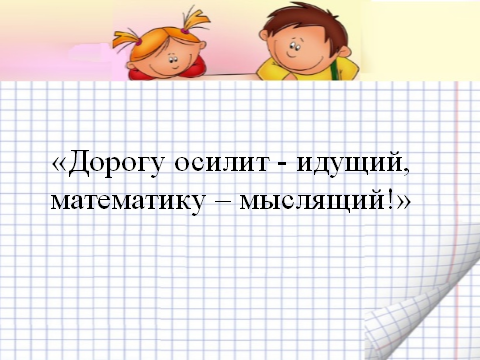 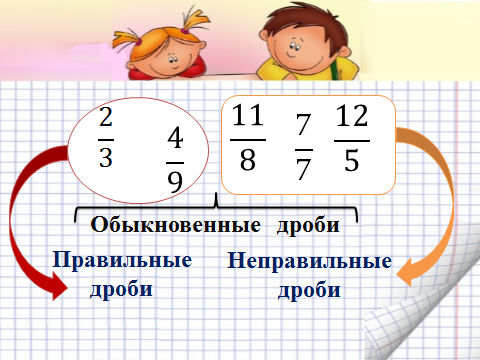 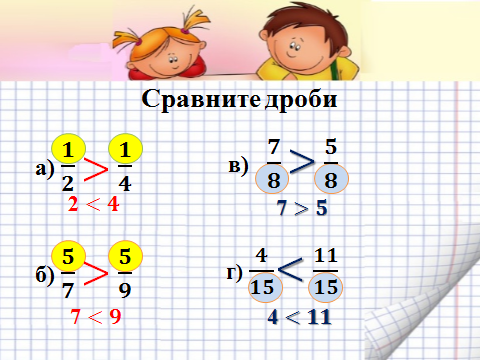 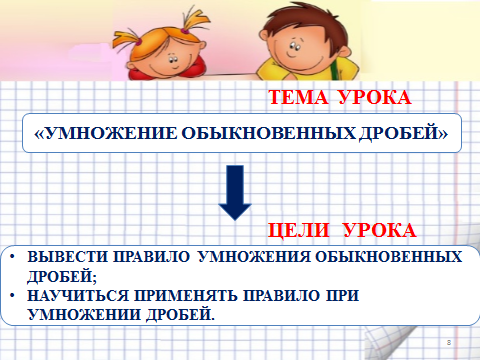 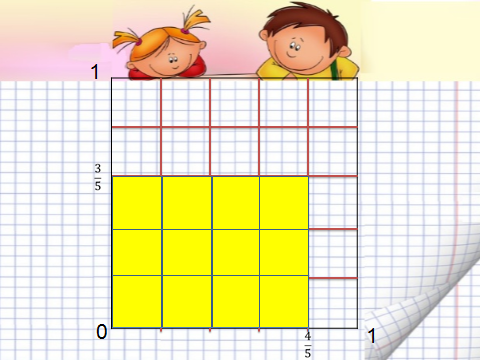 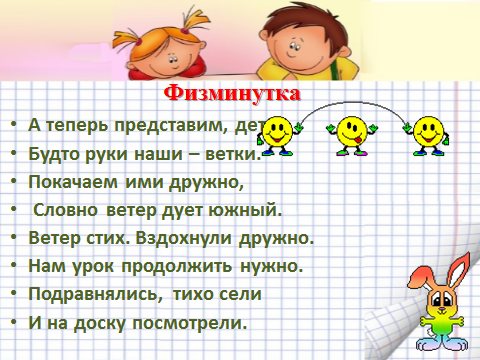 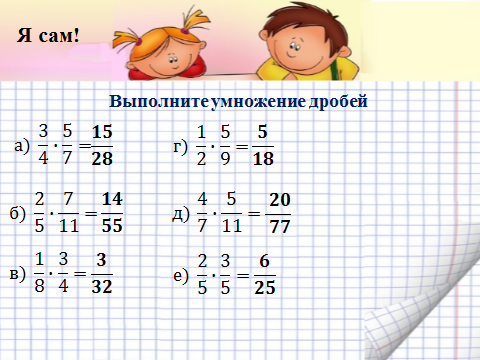 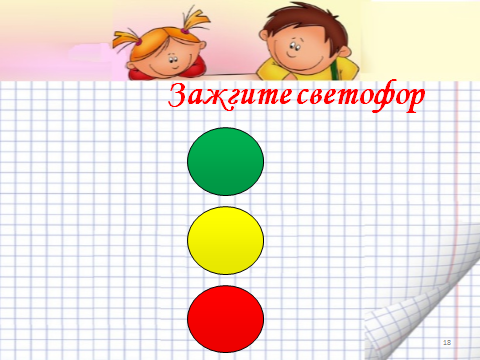 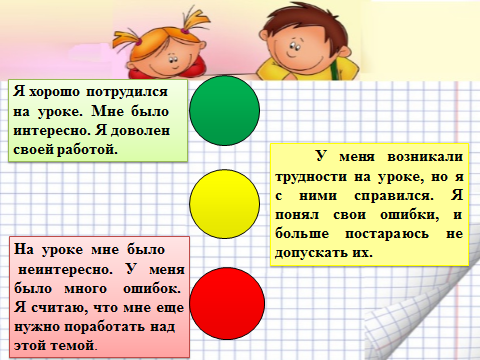 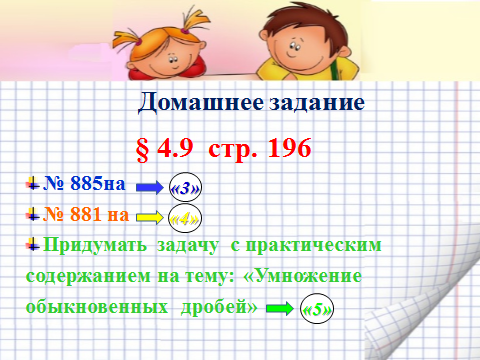 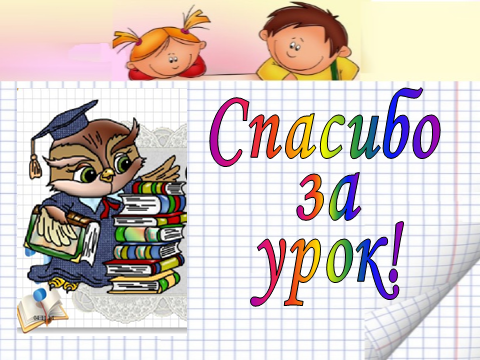 